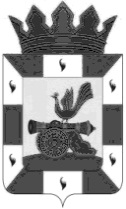 К О М И Т Е Т    П О   О Б Р А З О В А Н И ЮАДМИНИСТРАЦИИ МУНИЦИПАЛЬНОГО ОБРАЗОВАНИЯ«СМОЛЕНСКИЙ РАЙОН» СМОЛЕНСКОЙ ОБЛАСТИП Р И К А Зот 20.09.2021 г. № 370Об утверждении плана – графика «дорожной карты» по формированию п оценке функциональной грамотностиобучающихся общеобразовательныхорганизаций Смоленского района в2021 - 2022 учебном годуВ соответствии с письмами Министерства просвещения Российской Федерации от 14.09.2021 М 0З-1510, от 15.09.2021 Ns АЗ-581/0З, приказа Департамента Смоленской области по образованию и науке от 17.09.2021 № 849 – ОД «Об утверждении плана-графика «дорожной карты» по формированию и оценке функциональной грамотности обучающихся общеобразовательных организаций Смоленской области в 2021 - 2022 учебном году», в целях организации работы по формированию и оценке функциональной грамотности обучающихся общеобразовательных организаций Смоленского района в 2021 - 2022 учебном году	ПРИКАЗЫВАЮ: 1.  Утвердить план-график «дорожную карту» (далее - План) по формированию и оценке функциональной грамотности обучающихся общеобразовательных организаций Смоленского района в 2021 - 2022 учебном году (Приложение).2.    Руководителям общеобразовательных организаций: 2.1. Обеспечить разработку, утверждение и реализацию планов («дорожная карта») мероприятий, направленных на формирование и оценку функциональной грамотности на уровне общеобразовательных организаций на 2021 - 2022 учебный год; 2.2. Разместить разработанные планы мероприятий на официальных сайтах общеобразовательных организаций; 2.3. Обеспечить актуализацию планов работы школьных методических объединений в части формирования и оценки функциональной грамотности обучающихся; 2.4. Создать условия, обеспечить проведение, проверку работ обучающихся и соблюдение всех процедур мониторинга функциональной грамотности; 2.5. Организовать информационно - просветительскую работу с родителями по вопросам функциональной грамотности.3. Муниципальным координатором назначить специалиста 1 категории -  руководителя методической службой отдела дошкольного, общего и дополнительного образования комитета по образованию Е.М. Шишкареву.4. Контроль за исполнением настоящего приказа возложить на заместителя председателя – начальника отдела дошкольного, общего и дополнительного образования комитета по образованию Е.Ф. Синицину.Председателькомитета по образованию                                  		                        И.В. Лонщакова                                                                                    						                     Приложение 1                                                                                      						                    УТВЕРЖДЕНО                                                                                           								 приказом комитета по образованию                                                                                                                                                                 Администрации МО «Смоленский                                                                                                                                                                   район» Смоленской области                                                                                     от 20.09.2021 г. № 370План-график «дорожная карта» (далее - План) по формированию и оценке функциональной грамотности обучающихся общеобразовательных организаций Смоленского района в 2021 - 2022 учебном году№Уровень управленияМероприятие/направлениеСроки Ответственный Нормативное обеспечениеНормативное обеспечениеНормативное обеспечениеНормативное обеспечениеНормативное обеспечение1.Муниципальный Разработка и утверждение муниципального плана «дорожной карты» по формированию функциональной грамотности обучающихся общеобразовательных организаций на 2021/2022 учебный годСентябрь 2021Комитет по образованию Администрации муниципального образования «Смоленский район» Смоленской области (далее – комитет по образованию)2.Муниципальный Определение муниципального координатора, обеспечивающего интеграцию в систему повышения квалификации и методической поддержки  педагогов методологии и методического инструментария формирования и оценки функциональной грамотностиСентябрь 2021Комитет по образованию3.ИнституциональныйРазработка и утверждение планов общеобразовательных организаций «дорожных карт» по формированию функциональной грамотности обучающихся общеобразовательных организаций на 2021/2022 учебный годСентябрь 2021Общеобразовательные организации4.ИнституциональныйОпределение школьных координаторов, обеспечивающих  интеграцию в систему повышения квалификации и методической поддержки  педагогов методологии и методического инструментария формирования и оценки функциональной грамотностиСентябрь 2021Общеобразовательные организации5.ИнституциональныйВнесение  изменений в локальные акты общеобразовательных организаций, регулирующие сферу формирования и развития функциональной грамотности (ООП, положение о ВСОКО, рабочие программы учебных предметов, курсов, оценочные средства и т.д.)Октябрь 2021Общеобразовательные организацииНаучно – методическое обеспечениеНаучно – методическое обеспечениеНаучно – методическое обеспечениеНаучно – методическое обеспечениеНаучно – методическое обеспечение6.МуниципальныйЗаседания районных методических объединений  по вопросам внедрения общеобразовательными организациями в учебный процесс банка заданий для формирования и оценки функциональной грамотностиСентябрь 2021Комитет по образованию7.МуниципальныйАктуализация планов работы районных методических объединений в части формирования и оценки функциональной грамотностиОктябрь 2021Комитет по образованию8.МуниципальныйФормирование заявки и обеспечение повышения квалификации педагогических работников образовательных организаций по формированию и оценке функциональной грамотности обучающихсяСентябрь 2021Комитет по образованию9.МуниципальныйПедагогический марафон «Лучшие муниципальные практики внедрения общеобразовательными организациями в учебный процесс банка заданий для формирования и оценки функциональной грамотности».Октябрь 2021Комитет по образованию10.ИнституциональныйЗаседания школьных методических объединений  по вопросам внедрения общеобразовательными организациями в учебный процесс банка заданий для формирования и оценки функциональной грамотностиСентябрь 2021Общеобразовательные организации11.ИнституциональныйАктуализация планов работы школьных методических объединений в части формирования и оценки функциональной грамотностиОктябрь 2021Общеобразовательные организации12.ИнституциональныйМетодический семинар «Лучшие школьные практики по вопросам внедрения общеобразовательными организациями в учебный процесс банка заданий для формирования и оценки функциональной грамотности».Октябрь 2021Общеобразовательные организации13.ИнституциональныйТрансляция успешного опыта формирования и оценки функциональной грамотности (мастер-классы, открытые уроки, методические недели)В течение учебного годаОбщеобразовательные организацииОрганизационное обеспечениеОрганизационное обеспечениеОрганизационное обеспечениеОрганизационное обеспечениеОрганизационное обеспечение14.МуниципальныйФормирование муниципальной базы данных обучающихся 8-9 классов 2021-2022 учебного года, а также педагогов, участвующих в формировании функциональной грамотности обучающихся 8-9 классов по шести направлениям (читательская грамотность, математическая грамотность, естественнонаучная грамотность, финансовая грамотность, глобальные компетенции и креативное мышление)Октябрь 2021Комитет по образованию15.ИнституциональныйСтартовая диагностика функциональной грамотности обучающихся 8-9 классовОктябрь 2021Общеобразовательные организацииИнституциональныйФормирование базы данных обучающихся 8-9 классов 2021-2022 учебного года, а также педагогов, участвующих в формировании функциональной грамотности обучающихся 8-9 классов по шести направлениям (читательская грамотность, математическая грамотность, естественнонаучная грамотность, финансовая грамотность, глобальные компетенции и креативное мышление)Октябрь 2021Общеобразовательные организацииАналитическое обеспечениеАналитическое обеспечениеАналитическое обеспечениеАналитическое обеспечениеАналитическое обеспечение16.МуниципальныйАнализ результатов мониторинга сформированности функциональной грамотности обучающихся в муниципалитетеМарт 2022Комитет по образованию17.ИнституциональныйКонтроль внедрения в учебный процесс банка заданий для формирования и оценки функциональной грамотностиВ течение учебного годаОбщеобразовательные организации18.ИнституциональныйАнализ результатов мониторинга сформированности функциональной грамотности обучающихся в образовательной организацииМарт 2022Общеобразовательные организации19.ИнституциональныйМониторинг профессионального роста педагоговИюнь 2022 Общеобразовательные организацииИнформационное обеспечениеИнформационное обеспечениеИнформационное обеспечениеИнформационное обеспечениеИнформационное обеспечение20.МуниципальныйИнформирование педагогов муниципального образования о наличии банка заданий для формирования и оценки функциональной грамотности, разработанного ФГБНУ «Институт стратегий развития образования Российской академии образования»Сентябрь 2021Комитет по образованию21.МуниципальныйРазмещение на официальном сайте комитета по образованию, в муниципальных СМИ информации о функциональной грамотностиОктябрь-мартКомитет по образованию22.ИнституциональныйИнформирование педагогов общеобразовательных организаций о наличии банка заданий для формирования и оценки функциональной грамотности, разработанного ФГБНУ «Институт стратегий развития образования Российской академии образования»Сентябрь 2021Общеобразовательные организации23.ИнституциональныйРазмещение на официальных сайтах образовательных организаций информации о функциональной грамотности обучающихсяОктябрь 2021Общеобразовательные организации24.ИнституциональныйРодительское собрание «Функциональная грамотность ученика. Учимся для жизни»Ноябрь 2021Общеобразовательные организации